道县新敦颐高中2020年公开招聘教师公告根据《道县2020年公开招聘教师公告》（以下简称《县招聘公告》），我校面向社会公开招聘各学科教师61人，现将招聘方案公告如下。一、招聘计划本次公开招聘教师共61人，职位要求详情见《道县2020年公开招聘教师职位表及要求》(附件1)。二、报考资格条件应聘人员应同时具备下列条件：(一)基本条件1.具有中华人民共和国国籍；2.遵守中华人民共和国宪法和法律，具有良好的品行和教师职业道德;3.具备承担教育教学工作所必须的专业知识和基本能力;4.符合应聘岗位具体的资格条件，具体条件见《道县2020年公开招聘教师职位表及要求》(附件1)；5.根据人社部、教育部等七部委《关于应对新冠肺炎疫情影响实施部分职业资格“先上岗、再考证”阶段性措施的通知》（人社部发〔2020〕24号）文件精神，对符合条件的高校毕业生，可以“先上岗、再考证”先上岗的高校毕业生在1年试用期内未取得相应教师资格的，依法解除聘用合同。 (二)不得报考的情形1.曾因犯罪受过刑事处罚的或曾被开除公职的人员；2.近3年内受到过党(团)纪严重警告以上或政(校)纪记过以上处分的;3.涉嫌违法犯罪正在接受司法调查尚未作出结论的人员;4.在各级各类事业单位公开招聘中因违反《事业单位公开招聘违纪违规行为处理规定》被记入事业单位公开招聘应聘人诚信档案库（有舞弊行为），且记录期限未满的人员;5.已属于我县在职在编人员或特岗教师;6.现役军人，在读的非应届毕业生;7.法律、法规规定不得招聘为事业单位工作人员的其他情形的人员；三、报名、考试、面试（一）报名1.时间及地点：2020年5月29日上午8：00至5月31日下午17：00，登陆“道县教育”微信公众号报名。2.报名程序和方式：1）报考人员网上下载附件2《道县事业单位公开招聘人员报名登记表》，填写好并上交。2）报考人员需要上交一份身份证、毕业证、教师资格证等证件复印件、两张近期1寸彩照、教育部学籍在线验证报告(附件3）、考试诚信承诺书(附件5）。3）学历专业、教师资格证专业和职称证书专业不一致时，可选其中任意一项证书专业报考相应岗位。4）如毕业证、教师资格证还没有发，由学校出示证明，上交证明复印件。报考人员需签订诚信考试承诺书，如有虚假证明，查出按县公告要求处理。3.笔试开考比例：招聘人数与符合条件的报考人数比例达到1∶3方能开考(如是紧缺科目，报名人数未达到笔试最低开考比例的，需先报县人才招聘领导小组同意，降低开考比例，或对招聘计划进行调整，降低开考比例或调整计划公告的，先公示在道县五中校务公开栏，学校进大大门的右侧）。4.不收报名费。（二）考试1.时间：6月12日上午 8：30--10：30，应聘者在6月6日登录“道县教育”微信公众号下载打印准考证。2.地点：道县五中科教楼四楼物理实验室，考生需持身份证和准考证才能进入考室。3.内容和难度：高中对应学科教材内容(音乐、体育、美术、信息技术考试内容为专业理论+专业素质，会计为公共知识及会计专业知识)4.形式：闭卷5.总分和时量：总分100分，时量120分钟。6.分数公布：6月12日下午15：00前，张贴在公布在教务处门口。7.如对考试分数有异议，需在6月12日下午16：00前向纪检递交查分申请表（附件4）后方可查分，只查是否有分数统计错误，不更改具体评分。查分时需阅卷负责人和纪检人员同时在场。（二）面试：1.时间：6月13日上午8：30开始 2.地点：道县五中各教室3.对象：根据笔试成绩，确定面试对象：①根据招聘职数按1:2的比例由高分到低分确定面试对象; ②如出现末位入围面试人员笔试成绩相同的，则一并入围面试。③对部分紧缺学科参加面试的人员未达到面试1:2比例的，按实际人数参加面试，笔试成绩须达同科目（同试卷）的平均分或60分方可进入面试。 4.内容：高中一年级对应学科教材内容（音乐、体育、美术、信息技术为试教+特长展示）。5.面试总分：总分：100分6.面试方式：采取试教形式。试教者通过抽签确定试教课题，并在规定时间、规定地点备课，然后当堂上课。备课时间在30分钟以内，试教时间:10分钟以内。评委根据试教的表现当场评分。试教教材由学校准备，教具由考生自行准备。7.面试名单公布前如果有考生提出放弃可以递补，公布后不再递补。（三）分数使用按考试和面试分数各50%计算总分，按总分从高到低向道县教育局报体检名单。体检名单公示在进学校大门右侧宣传栏中, 体检名单公布前如果有考生提出放弃可以递补，公示后不再递补。四、体检、考察、公示、聘用审批及鉴证、招聘人员管理、工作待遇及安排、有关要求、纪律与监督与《县招聘公告》相同。道县教育局2020.5.27附件1:《道县2020年公开招聘教师职位表及要求》；附件2:《道县2020年公开招聘教师报名登记表》。附件3:《教育部学历证书电子注册备案表》样本附件4: 《道县2020年公开招聘教师笔试成绩复查申请表》附件5:《诚信应聘承诺书》附件1：道县2020年公开招聘教师职位表及要求附件2：道县公开招聘教师报名登记表             报名序号：说明：1、报名序号由工作人员填写；2、考生必须如实填写以上内容，如填报虚假信息者，取消考试或录取聘用资格；3、资格审查合格的，由组织人社部门留存此表，并由考生现场登记确认； 4、如有成果、成绩等其他要说明的情况可另附纸。附件3:《教育部学历证书电子注册备案表》样本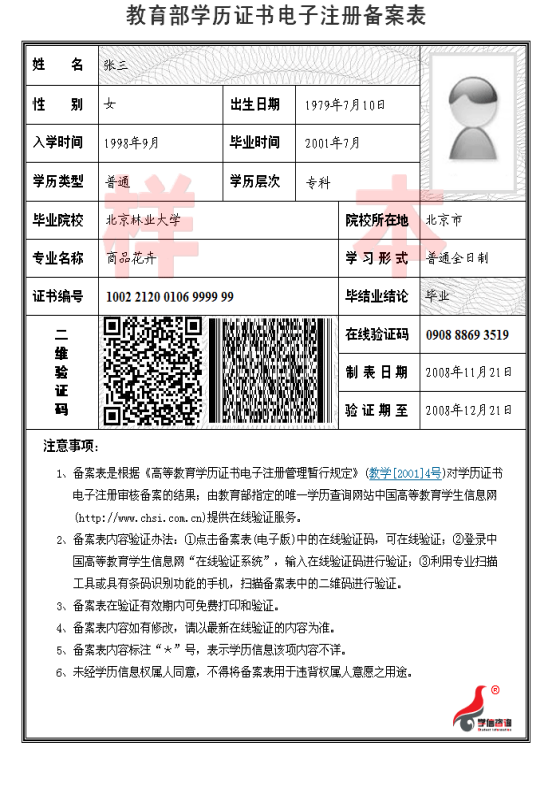 附件4：道县2020年公开招聘教师笔试成绩复查申请表说明：请将此申请表由考生本人填好后交道县五中教务处。附件5：诚信应聘承诺书我已仔细阅读道县2020年公开聘用教师公告的相关政策和违纪违规处理规定，清楚并理解其内容。我郑重承诺：一、自觉遵守有关规定及道县2020年公开招聘教师公告的各项要求；二、真实、准确提供本人个人信息、证明资料、证件等相关材料，不弄虚作假，不隐瞒真实情况；三、遵守考试纪律，服从考试安排，不舞弊或协助他人舞弊；四、按要求参与道县2020年公开招聘教师的每一个环节，不违纪违规。五、本人若应聘成功，在道县教育系统至少任教5年，5年内不调动，若辞职须提前3个月向县教育局提出申请，并承担违约责任，同时缴纳违约金1万元。六、对违反以上承诺所造成的后果，本人自愿承担相应责任。                                承诺人签名：计划形式合计职位名称岗位代码招聘人数招聘条件招聘条件招聘条件招聘条件笔试笔试面试面试面试备注计划形式61职位名称岗位代码招聘人数年龄学历要求专业要求资质笔试内容分值占比面试对象面试形式分值占比备注新敦颐学校高中教师计划52高中语文教师B0501835岁及以下(1985年1月1日及以后出生）全日制本科及以上语文具备高中及以上教师资格证普通高中相对应教材内容50%根据招聘职数按1:2的比例由高分到低分确定面试对象试教50%硕士研究生及以上学历，年龄可放宽到40岁及以下（1980年1月1日及以后出生）新敦颐学校高中教师计划52高中数学教师B0502835岁及以下(1985年1月1日及以后出生）全日制本科及以上数学具备高中及以上教师资格证普通高中相对应教材内容50%根据招聘职数按1:2的比例由高分到低分确定面试对象试教50%硕士研究生及以上学历，年龄可放宽到40岁及以下（1980年1月1日及以后出生）新敦颐学校高中教师计划52高中英语教师B0503835岁及以下(1985年1月1日及以后出生）全日制本科及以上英语具备高中及以上教师资格证普通高中相对应教材内容50%根据招聘职数按1:2的比例由高分到低分确定面试对象试教50%硕士研究生及以上学历，年龄可放宽到40岁及以下（1980年1月1日及以后出生）新敦颐学校高中教师计划52高中政治教师B0504335岁及以下(1985年1月1日及以后出生）全日制本科及以上政治具备高中及以上教师资格证普通高中相对应教材内容50%根据招聘职数按1:2的比例由高分到低分确定面试对象试教50%硕士研究生及以上学历，年龄可放宽到40岁及以下（1980年1月1日及以后出生）新敦颐学校高中教师计划52高中历史教师B0505335岁及以下(1985年1月1日及以后出生）全日制本科及以上历史具备高中及以上教师资格证普通高中相对应教材内容50%根据招聘职数按1:2的比例由高分到低分确定面试对象试教50%硕士研究生及以上学历，年龄可放宽到40岁及以下（1980年1月1日及以后出生）新敦颐学校高中教师计划52高中地理教师B0506335岁及以下(1985年1月1日及以后出生）全日制本科及以上地理具备高中及以上教师资格证普通高中相对应教材内容50%根据招聘职数按1:2的比例由高分到低分确定面试对象试教50%硕士研究生及以上学历，年龄可放宽到40岁及以下（1980年1月1日及以后出生）新敦颐学校高中教师计划52高中物理教师B0507335岁及以下(1985年1月1日及以后出生）全日制本科及以上物理具备高中及以上教师资格证普通高中相对应教材内容50%根据招聘职数按1:2的比例由高分到低分确定面试对象试教50%硕士研究生及以上学历，年龄可放宽到40岁及以下（1980年1月1日及以后出生）新敦颐学校高中教师计划52高中化学教师B0508335岁及以下(1985年1月1日及以后出生）全日制本科及以上化学具备高中及以上教师资格证普通高中相对应教材内容50%根据招聘职数按1:2的比例由高分到低分确定面试对象试教50%硕士研究生及以上学历，年龄可放宽到40岁及以下（1980年1月1日及以后出生）新敦颐学校高中教师计划52高中生物教师B0509335岁及以下(1985年1月1日及以后出生）全日制本科及以上生物具备高中及以上教师资格证普通高中相对应教材内容50%根据招聘职数按1:2的比例由高分到低分确定面试对象试教50%硕士研究生及以上学历，年龄可放宽到40岁及以下（1980年1月1日及以后出生）新敦颐学校高中教师计划52高中信息教师B0510135岁及以下(1985年1月1日及以后出生）全日制本科及以上计算机类具备高中及以上教师资格证普通高中相对应教材内容50%根据招聘职数按1:2的比例由高分到低分确定面试对象试教50%硕士研究生及以上学历，年龄可放宽到40岁及以下（1980年1月1日及以后出生）新敦颐学校高中教师计划52高中音乐教师B0511335岁及以下(1985年1月1日及以后出生）全日制本科及以上音乐具备高中及以上教师资格证普通高中相对应教材内容50%根据招聘职数按1:2的比例由高分到低分确定面试对象试教
特长展示50%硕士研究生及以上学历，年龄可放宽到40岁及以下（1980年1月1日及以后出生）新敦颐学校高中教师计划52高中体育教师B0512335岁及以下(1985年1月1日及以后出生）全日制本科及以上体育具备高中及以上教师资格证普通高中相对应教材内容50%根据招聘职数按1:2的比例由高分到低分确定面试对象试教
特长展示50%硕士研究生及以上学历，年龄可放宽到40岁及以下（1980年1月1日及以后出生）新敦颐学校高中教师计划52高中美术教师B0513335岁及以下(1985年1月1日及以后出生）全日制本科及以上美术具备高中及以上教师资格证普通高中相对应教材内容50%根据招聘职数按1:2的比例由高分到低分确定面试对象试教
特长展示50%硕士研究生及以上学历，年龄可放宽到40岁及以下（1980年1月1日及以后出生）新敦颐学校高中教师高校毕业生计划9高中语文教师B051432020届高校毕业生，以及2018、2019届尚未落实工作单位的高校毕业生全日制本科及以上语文具备高中及以上教师资格证普通高中相对应教材内容50%根据招聘职数按1:2的比例由高分到低分确定面试对象试教50%新敦颐学校高中教师高校毕业生计划9高中数学教师B051532020届高校毕业生，以及2018、2019届尚未落实工作单位的高校毕业生全日制本科及以上数学具备高中及以上教师资格证普通高中相对应教材内容50%根据招聘职数按1:2的比例由高分到低分确定面试对象试教50%新敦颐学校高中教师高校毕业生计划9高中英语教师B051632020届高校毕业生，以及2018、2019届尚未落实工作单位的高校毕业生全日制本科及以上英语具备高中及以上教师资格证普通高中相对应教材内容50%根据招聘职数按1:2的比例由高分到低分确定面试对象试教50%  注：1.学历专业、教师资格证专业和职称证书专业不一致时，可选其中任意一项证书专业报考相应岗位；  注：1.学历专业、教师资格证专业和职称证书专业不一致时，可选其中任意一项证书专业报考相应岗位；  注：1.学历专业、教师资格证专业和职称证书专业不一致时，可选其中任意一项证书专业报考相应岗位；  注：1.学历专业、教师资格证专业和职称证书专业不一致时，可选其中任意一项证书专业报考相应岗位；  注：1.学历专业、教师资格证专业和职称证书专业不一致时，可选其中任意一项证书专业报考相应岗位；  注：1.学历专业、教师资格证专业和职称证书专业不一致时，可选其中任意一项证书专业报考相应岗位；  注：1.学历专业、教师资格证专业和职称证书专业不一致时，可选其中任意一项证书专业报考相应岗位；  注：1.学历专业、教师资格证专业和职称证书专业不一致时，可选其中任意一项证书专业报考相应岗位；  注：1.学历专业、教师资格证专业和职称证书专业不一致时，可选其中任意一项证书专业报考相应岗位；  注：1.学历专业、教师资格证专业和职称证书专业不一致时，可选其中任意一项证书专业报考相应岗位；  注：1.学历专业、教师资格证专业和职称证书专业不一致时，可选其中任意一项证书专业报考相应岗位；  注：1.学历专业、教师资格证专业和职称证书专业不一致时，可选其中任意一项证书专业报考相应岗位；  注：1.学历专业、教师资格证专业和职称证书专业不一致时，可选其中任意一项证书专业报考相应岗位；  注：1.学历专业、教师资格证专业和职称证书专业不一致时，可选其中任意一项证书专业报考相应岗位；  注：1.学历专业、教师资格证专业和职称证书专业不一致时，可选其中任意一项证书专业报考相应岗位；      2.符合（人社部发〔2020〕24号）文件条件的可暂不提供教师资格证书。      2.符合（人社部发〔2020〕24号）文件条件的可暂不提供教师资格证书。      2.符合（人社部发〔2020〕24号）文件条件的可暂不提供教师资格证书。      2.符合（人社部发〔2020〕24号）文件条件的可暂不提供教师资格证书。      2.符合（人社部发〔2020〕24号）文件条件的可暂不提供教师资格证书。      2.符合（人社部发〔2020〕24号）文件条件的可暂不提供教师资格证书。      2.符合（人社部发〔2020〕24号）文件条件的可暂不提供教师资格证书。      2.符合（人社部发〔2020〕24号）文件条件的可暂不提供教师资格证书。      2.符合（人社部发〔2020〕24号）文件条件的可暂不提供教师资格证书。      2.符合（人社部发〔2020〕24号）文件条件的可暂不提供教师资格证书。      2.符合（人社部发〔2020〕24号）文件条件的可暂不提供教师资格证书。      2.符合（人社部发〔2020〕24号）文件条件的可暂不提供教师资格证书。      2.符合（人社部发〔2020〕24号）文件条件的可暂不提供教师资格证书。      2.符合（人社部发〔2020〕24号）文件条件的可暂不提供教师资格证书。      2.符合（人社部发〔2020〕24号）文件条件的可暂不提供教师资格证书。应聘单位应聘岗位应聘岗位应聘岗位应聘岗位应聘岗位岗位代码姓  名性  别性  别性  别性  别性  别出生年月出生年月出生年月出生年月出生年月照片照片参加工作时  间民  族民  族民  族民  族民  族政  治面  貌政  治面  貌政  治面  貌政  治面  貌政  治面  貌照片照片婚  姻状  况户  籍所在地户  籍所在地户  籍所在地户  籍所在地户  籍所在地专业工作年  限专业工作年  限专业工作年  限专业工作年  限专业工作年  限照片照片专业技术职  务取  得时  间取  得时  间取  得时  间取  得时  间取  得时  间现工作单  位现工作单  位现工作单  位现工作单  位现工作单  位照片照片执  业资  格取  得时  间取  得时  间取  得时  间取  得时  间取  得时  间档案保管单  位档案保管单  位档案保管单  位档案保管单  位档案保管单  位照片照片身份证号  码手  机号  码手  机号  码通  讯地  址邮政编码邮政编码学历学位全日制教  育全日制教  育全日制教  育全日制教  育学历学位学历学位学历学位学历学位学历学位学历学位学历学位学历学位所学专业所学专业学历学位全日制教  育全日制教  育全日制教  育全日制教  育毕业院校毕业院校毕业院校毕业院校毕业院校毕业院校毕业院校毕业院校毕业时间毕业时间学历学位在  职教  育在  职教  育在  职教  育在  职教  育学历学位学历学位学历学位学历学位学历学位学历学位学历学位学历学位所学专业所学专业学历学位在  职教  育在  职教  育在  职教  育在  职教  育毕业院校毕业院校毕业院校毕业院校毕业院校毕业院校毕业院校毕业院校毕业时间毕业时间个人简历（包括学习经历）个人任教学科意向(不受应聘岗位限制)招聘单位及主管部门资格初审意见审查人签名：       年      月     日审查人签名：       年      月     日审查人签名：       年      月     日审查人签名：       年      月     日审查人签名：       年      月     日审查人签名：       年      月     日审查人签名：       年      月     日审查人签名：       年      月     日审查人签名：       年      月     日审查人签名：       年      月     日审查人签名：       年      月     日审查人签名：       年      月     日审查人签名：       年      月     日审查人签名：       年      月     日审查人签名：       年      月     日审查人签名：       年      月     日审查人签名：       年      月     日组织或  人社部门资格复核意    见组织或  人社部门资格复核意    见组织或  人社部门资格复核意    见组织或  人社部门资格复核意    见组织或  人社部门资格复核意    见组织或  人社部门资格复核意    见审查人签名：       年     月     日审查人签名：       年     月     日审查人签名：       年     月     日应聘人员承诺1、本人填写的信息及提供的材料均合法、真实、有效，符合应聘岗位所需的资格条件。如有弄虚作假或填写失实、失误，承诺自动放弃考试或录取聘用资格。2、保证所填报的手机号码在报考期间通讯畅通，否则错过重要信息而影响考试聘用的，责任自负。3、笔试后，如被确定为面试对象，无重大事故不缺席面试。    应聘人员签名：                     年       月         日1、本人填写的信息及提供的材料均合法、真实、有效，符合应聘岗位所需的资格条件。如有弄虚作假或填写失实、失误，承诺自动放弃考试或录取聘用资格。2、保证所填报的手机号码在报考期间通讯畅通，否则错过重要信息而影响考试聘用的，责任自负。3、笔试后，如被确定为面试对象，无重大事故不缺席面试。    应聘人员签名：                     年       月         日1、本人填写的信息及提供的材料均合法、真实、有效，符合应聘岗位所需的资格条件。如有弄虚作假或填写失实、失误，承诺自动放弃考试或录取聘用资格。2、保证所填报的手机号码在报考期间通讯畅通，否则错过重要信息而影响考试聘用的，责任自负。3、笔试后，如被确定为面试对象，无重大事故不缺席面试。    应聘人员签名：                     年       月         日1、本人填写的信息及提供的材料均合法、真实、有效，符合应聘岗位所需的资格条件。如有弄虚作假或填写失实、失误，承诺自动放弃考试或录取聘用资格。2、保证所填报的手机号码在报考期间通讯畅通，否则错过重要信息而影响考试聘用的，责任自负。3、笔试后，如被确定为面试对象，无重大事故不缺席面试。    应聘人员签名：                     年       月         日1、本人填写的信息及提供的材料均合法、真实、有效，符合应聘岗位所需的资格条件。如有弄虚作假或填写失实、失误，承诺自动放弃考试或录取聘用资格。2、保证所填报的手机号码在报考期间通讯畅通，否则错过重要信息而影响考试聘用的，责任自负。3、笔试后，如被确定为面试对象，无重大事故不缺席面试。    应聘人员签名：                     年       月         日1、本人填写的信息及提供的材料均合法、真实、有效，符合应聘岗位所需的资格条件。如有弄虚作假或填写失实、失误，承诺自动放弃考试或录取聘用资格。2、保证所填报的手机号码在报考期间通讯畅通，否则错过重要信息而影响考试聘用的，责任自负。3、笔试后，如被确定为面试对象，无重大事故不缺席面试。    应聘人员签名：                     年       月         日1、本人填写的信息及提供的材料均合法、真实、有效，符合应聘岗位所需的资格条件。如有弄虚作假或填写失实、失误，承诺自动放弃考试或录取聘用资格。2、保证所填报的手机号码在报考期间通讯畅通，否则错过重要信息而影响考试聘用的，责任自负。3、笔试后，如被确定为面试对象，无重大事故不缺席面试。    应聘人员签名：                     年       月         日1、本人填写的信息及提供的材料均合法、真实、有效，符合应聘岗位所需的资格条件。如有弄虚作假或填写失实、失误，承诺自动放弃考试或录取聘用资格。2、保证所填报的手机号码在报考期间通讯畅通，否则错过重要信息而影响考试聘用的，责任自负。3、笔试后，如被确定为面试对象，无重大事故不缺席面试。    应聘人员签名：                     年       月         日1、本人填写的信息及提供的材料均合法、真实、有效，符合应聘岗位所需的资格条件。如有弄虚作假或填写失实、失误，承诺自动放弃考试或录取聘用资格。2、保证所填报的手机号码在报考期间通讯畅通，否则错过重要信息而影响考试聘用的，责任自负。3、笔试后，如被确定为面试对象，无重大事故不缺席面试。    应聘人员签名：                     年       月         日1、本人填写的信息及提供的材料均合法、真实、有效，符合应聘岗位所需的资格条件。如有弄虚作假或填写失实、失误，承诺自动放弃考试或录取聘用资格。2、保证所填报的手机号码在报考期间通讯畅通，否则错过重要信息而影响考试聘用的，责任自负。3、笔试后，如被确定为面试对象，无重大事故不缺席面试。    应聘人员签名：                     年       月         日1、本人填写的信息及提供的材料均合法、真实、有效，符合应聘岗位所需的资格条件。如有弄虚作假或填写失实、失误，承诺自动放弃考试或录取聘用资格。2、保证所填报的手机号码在报考期间通讯畅通，否则错过重要信息而影响考试聘用的，责任自负。3、笔试后，如被确定为面试对象，无重大事故不缺席面试。    应聘人员签名：                     年       月         日1、本人填写的信息及提供的材料均合法、真实、有效，符合应聘岗位所需的资格条件。如有弄虚作假或填写失实、失误，承诺自动放弃考试或录取聘用资格。2、保证所填报的手机号码在报考期间通讯畅通，否则错过重要信息而影响考试聘用的，责任自负。3、笔试后，如被确定为面试对象，无重大事故不缺席面试。    应聘人员签名：                     年       月         日1、本人填写的信息及提供的材料均合法、真实、有效，符合应聘岗位所需的资格条件。如有弄虚作假或填写失实、失误，承诺自动放弃考试或录取聘用资格。2、保证所填报的手机号码在报考期间通讯畅通，否则错过重要信息而影响考试聘用的，责任自负。3、笔试后，如被确定为面试对象，无重大事故不缺席面试。    应聘人员签名：                     年       月         日1、本人填写的信息及提供的材料均合法、真实、有效，符合应聘岗位所需的资格条件。如有弄虚作假或填写失实、失误，承诺自动放弃考试或录取聘用资格。2、保证所填报的手机号码在报考期间通讯畅通，否则错过重要信息而影响考试聘用的，责任自负。3、笔试后，如被确定为面试对象，无重大事故不缺席面试。    应聘人员签名：                     年       月         日1、本人填写的信息及提供的材料均合法、真实、有效，符合应聘岗位所需的资格条件。如有弄虚作假或填写失实、失误，承诺自动放弃考试或录取聘用资格。2、保证所填报的手机号码在报考期间通讯畅通，否则错过重要信息而影响考试聘用的，责任自负。3、笔试后，如被确定为面试对象，无重大事故不缺席面试。    应聘人员签名：                     年       月         日1、本人填写的信息及提供的材料均合法、真实、有效，符合应聘岗位所需的资格条件。如有弄虚作假或填写失实、失误，承诺自动放弃考试或录取聘用资格。2、保证所填报的手机号码在报考期间通讯畅通，否则错过重要信息而影响考试聘用的，责任自负。3、笔试后，如被确定为面试对象，无重大事故不缺席面试。    应聘人员签名：                     年       月         日1、本人填写的信息及提供的材料均合法、真实、有效，符合应聘岗位所需的资格条件。如有弄虚作假或填写失实、失误，承诺自动放弃考试或录取聘用资格。2、保证所填报的手机号码在报考期间通讯畅通，否则错过重要信息而影响考试聘用的，责任自负。3、笔试后，如被确定为面试对象，无重大事故不缺席面试。    应聘人员签名：                     年       月         日1、本人填写的信息及提供的材料均合法、真实、有效，符合应聘岗位所需的资格条件。如有弄虚作假或填写失实、失误，承诺自动放弃考试或录取聘用资格。2、保证所填报的手机号码在报考期间通讯畅通，否则错过重要信息而影响考试聘用的，责任自负。3、笔试后，如被确定为面试对象，无重大事故不缺席面试。    应聘人员签名：                     年       月         日1、本人填写的信息及提供的材料均合法、真实、有效，符合应聘岗位所需的资格条件。如有弄虚作假或填写失实、失误，承诺自动放弃考试或录取聘用资格。2、保证所填报的手机号码在报考期间通讯畅通，否则错过重要信息而影响考试聘用的，责任自负。3、笔试后，如被确定为面试对象，无重大事故不缺席面试。    应聘人员签名：                     年       月         日1、本人填写的信息及提供的材料均合法、真实、有效，符合应聘岗位所需的资格条件。如有弄虚作假或填写失实、失误，承诺自动放弃考试或录取聘用资格。2、保证所填报的手机号码在报考期间通讯畅通，否则错过重要信息而影响考试聘用的，责任自负。3、笔试后，如被确定为面试对象，无重大事故不缺席面试。    应聘人员签名：                     年       月         日1、本人填写的信息及提供的材料均合法、真实、有效，符合应聘岗位所需的资格条件。如有弄虚作假或填写失实、失误，承诺自动放弃考试或录取聘用资格。2、保证所填报的手机号码在报考期间通讯畅通，否则错过重要信息而影响考试聘用的，责任自负。3、笔试后，如被确定为面试对象，无重大事故不缺席面试。    应聘人员签名：                     年       月         日1、本人填写的信息及提供的材料均合法、真实、有效，符合应聘岗位所需的资格条件。如有弄虚作假或填写失实、失误，承诺自动放弃考试或录取聘用资格。2、保证所填报的手机号码在报考期间通讯畅通，否则错过重要信息而影响考试聘用的，责任自负。3、笔试后，如被确定为面试对象，无重大事故不缺席面试。    应聘人员签名：                     年       月         日1、本人填写的信息及提供的材料均合法、真实、有效，符合应聘岗位所需的资格条件。如有弄虚作假或填写失实、失误，承诺自动放弃考试或录取聘用资格。2、保证所填报的手机号码在报考期间通讯畅通，否则错过重要信息而影响考试聘用的，责任自负。3、笔试后，如被确定为面试对象，无重大事故不缺席面试。    应聘人员签名：                     年       月         日1、本人填写的信息及提供的材料均合法、真实、有效，符合应聘岗位所需的资格条件。如有弄虚作假或填写失实、失误，承诺自动放弃考试或录取聘用资格。2、保证所填报的手机号码在报考期间通讯畅通，否则错过重要信息而影响考试聘用的，责任自负。3、笔试后，如被确定为面试对象，无重大事故不缺席面试。    应聘人员签名：                     年       月         日1、本人填写的信息及提供的材料均合法、真实、有效，符合应聘岗位所需的资格条件。如有弄虚作假或填写失实、失误，承诺自动放弃考试或录取聘用资格。2、保证所填报的手机号码在报考期间通讯畅通，否则错过重要信息而影响考试聘用的，责任自负。3、笔试后，如被确定为面试对象，无重大事故不缺席面试。    应聘人员签名：                     年       月         日1、本人填写的信息及提供的材料均合法、真实、有效，符合应聘岗位所需的资格条件。如有弄虚作假或填写失实、失误，承诺自动放弃考试或录取聘用资格。2、保证所填报的手机号码在报考期间通讯畅通，否则错过重要信息而影响考试聘用的，责任自负。3、笔试后，如被确定为面试对象，无重大事故不缺席面试。    应聘人员签名：                     年       月         日申请人姓名性  别身份证号码准考证号码公示时成绩报考职位申请复查理由                        本人签名：                              年     月      日                        本人签名：                              年     月      日                        本人签名：                              年     月      日复查结果               复查人签名：                            年     月    日               复查人签名：                            年     月    日               复查人签名：                            年     月    日